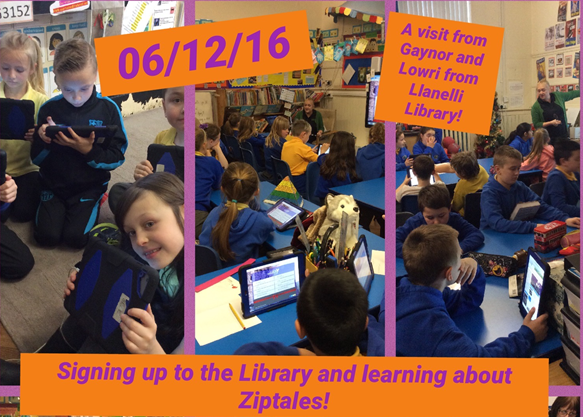 Hi Gaynor,Just wanted to say thank you very much for visiting the school this morning. It was great to meet you and Lowri and I look forward to using the Library Service in the New Year.The children are very enthusiastic and have promised to visit their local library with their new card!Diolch eto,Cara. 